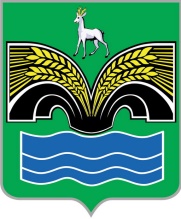 АДМИНИСТРАЦИЯСЕЛЬСКОГО ПОСЕЛЕНИЯ КРАСНЫЙ  ЯРМУНИЦИПАЛЬНОГО РАЙОНА КРАСНОЯРСКИЙСАМАРСКОЙ ОБЛАСТИПОСТАНОВЛЕНИЕот «18» декабря 2023 года   № 192О внесении изменений в извещение о проведении открытого конкурса по отбору управляющей организации для управления многоквартирными домами в   сельском поселении Красный Яр  муниципального района Красноярский Самарской областиВ связи с технической ошибкой работы сайта www.torgi.gov.ru, Администрация сельского поселения Красный Яр, ПОСТАНОВЛЯЕТ:Внести изменения в извещение о проведении открытого конкурса по выбору управляющих компаний, утверждённую Постановлением Администрации  сельского поселения Красный Яр муниципального района Красноярский Самарской области от 14.12.2023 года № 191:в абзаце «Порядок предоставления конкурсной документации.» читать:«Выдача документации осуществляется в рабочие дни с  25.12. 2023 г. по 22.01.2023 г. с 8.00 ч. до 16.00 ч. по адресу: Самарская область, Красноярский район, с. Красный Яр, ул. Комсомольская, 90 (здесь и далее – время местное).Конкурсная документация размещена на официальном Интернет-сайте сельского поселения Красный Яр муниципального района Красноярский Самарской области - http://www.kryarposelenie.ru.и официальном сайте Российской Федерации для размещения информации о проведении торгов -http://torgi.gov.ru/ .Порядок подачи заявок на участие в конкурсе. Заявки на участие в конкурсе принимаются в запечатанном конверте с указанием номера конкурса. Прием заявок осуществляется в рабочие дни с   25.12. 2023 г.по 23.01.2024г с 08.00ч. до 16.00 ч., 24.01.2023г с 8.00 ч. до 12.00 ч. по адресу: Самарская область, Красноярский район, с. Красный Яр, ул. Комсомольская, 90, каб. 2 (здесь и далее – время местное).Прием заявок на участие в конкурсе прекращается непосредственно перед началом процедуры вскрытия конвертов с заявками на участие в конкурсе.Вскрытие конвертов с заявками на участие в конкурсе состоится 24 января_2024 г. в 13-00 ч. по адресу: Самарская область, Красноярский район, с. Красный Яр, ул. Комсомольская, 90, каб.№2Рассмотрение заявок на участие в конкурсе состоится 25 января 2024 г. в 09-00 ч. по адресу: Самарская область, Красноярский район, с. Красный Яр, ул. Комсомольская, 90, каб. 2Проведение конкурса состоится 26 января 2024 г. в 09-00 ч. по по адресу: Самарская область, Красноярский район, с. Красный Яр, ул. Комсомольская, 90, каб. 2».2. Разместить извещение о проведении открытого конкурса по выбору управляющей компании на официальном сайте сети Интернет: www.torgi.gov.ru. на официальном сайте администрации сельского поселения Красный Яр в сети Интернет http://www.kryarposelenie.ru3. Опубликовать настоящее постановление в газете «Планета Красный Яр» и разместить  на официальном сайте администрации сельского поселения Красный Яр в сети Интернет http://www.kryarposelenie.ru.4. Настоящее постановление вступает  в силу со дня его официального опубликования.5. Контроль за исполнением настоящего постановления оставляю за собой.Глава сельского поселенияКрасный Яр муниципальногорайона КрасноярскийСамарской области                                                                                 А.Г. Бушов